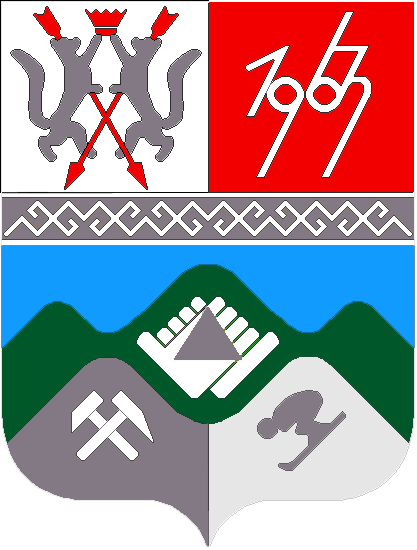 КЕМЕРОВСКАЯ ОБЛАСТЬТАШТАГОЛЬСКИЙ МУНИЦИПАЛЬНЫЙ РАЙОНАДМИНИСТРАЦИЯ  ТАШТАГОЛЬСКОГО МУНИЦИПАЛЬНОГО РАЙОНА                         ПОСТАНОВЛЕНИЕот «  15  » октября   2014г. №_886-п_ Об утверждении муниципальной целевой программы«Управление и распоряжение муниципальным имуществом, составляющим муниципальную казну» на 2015-2017 годы	В целях проведения единой политики в сфере имущественных и земельных отношений, формирования системы управления муниципальным имуществом Таштагольского муниципального района:1. Утвердить муниципальную целевую программу «Управление и распоряжение муниципальным имуществом, составляющим муниципальную казну»  на 2015-2017 годы, согласно приложению.2. Пресс-секретарю Главы Таштагольского муниципального района (В.Н.Колмыков)   опубликовать настоящее постановление  в газете «Красная Шория» и разместить на официальном сайте администрации Таштагольского муниципального района в сети интернет.3. Контроль за исполнением постановления возложить на заместителя главы Таштагольского муниципального района  М.Н.Шульмина.          4.Признать утратившим силу с 01.01.2015г. постановление Администрации Таштагольского муниципального района №113-п от 15.10.13г. Об утверждении муниципальной целевой программы «Управление и распоряжение муниципальным имуществом, составляющим муниципальную казну» на 2014-2016 годы.5. Настоящее постановление вступает в силу со дня его официального опубликования, но не  ранее 01.01.2015г.  	Глава Таштагольского           муниципального района					    В.Н.МакутаПриложение к постановлению Администрации Таштагольского муниципального районаот__15.10.2014 г.№_886-п___Муниципальная целевая программа«Управление и распоряжение муниципальным имуществом, составляющим муниципальную казну»на 2015-2017 годыПАСПОРТмуниципальной целевой программы «Управление и распоряжение муниципальным имуществом, составляющим муниципальную казну»на 2015-2017 годыНаименование    программыМуниципальная целевая программа«Управление и распоряжение муниципальным имуществом, составляющим муниципальную казну» на 2015-2017 годы (далее Программа)Заказчик программы         Администрация Таштагольского муниципального района           Директор программы                             Заместитель Главы Таштагольского муниципального района М.Н.Шульмин Основные разработчики программы             Комитет по управлению муниципальным  имуществом Таштагольского муниципального района Цели программыа) обеспечение условий для пополнения местного бюджета от использования имущества муниципальной казны;б)  пополнение муниципальной казны;в) обеспечение необходимых условий для эффективного  использования имущества муниципальной казны;г) обеспечение условий для выполнения плана приватизации объектов муниципальной собственности.Задачи программы                                  а) Проведение единой муниципальной политики в сфере имущественных и земельных отношений в целях повышения эффективности экономики Таштагольского муниципального района;б) Формирование системы управления муниципальным имуществом Таштагольского муниципального района, в том числе земельными участками, ориентированной на повышение доходности от его использования;в) Осуществление приватизации муниципального имущества Таштагольского муниципального района;г) Осуществление полномочий администратора неналоговых доходов бюджета Таштагольского муниципального района в пределах своей компетенции;д) Защита имущественных интересов Таштагольского муниципального  района.Сроки реализации  2015-2017 годыОсновные программные мероприятияа) Администрирование неналоговых платежей (арендной платы за земельные участки, собственность на которые не разграничена, доходов от продажи собственникам зданий, строений, сооружений);б)  Заключение договоров аренды земельных участков, участков  собственность на которые не разграничена;в)  Индексирование размера арендной платы, актуализация кадастровой оценки земель;г)  Претензионная и исковая работа по взысканию платежей за пользование земельными участками, пользование имуществом;д) Исполнение прогнозного плана приватизации муниципального имущества на очередной финансовый год.Основные исполнители программы    Комитет по управлению муниципальным имуществом Таштагольского муниципального районаОбъемы и источники финансированияСредства местного бюджета -   9980 тыс.руб., в т.ч. по годам:2015год -  5980 тыс.руб.2016год -  2000 тыс.руб.2017год – 2000 тыс. руб.   Ожидаемые конечные результаты программы 	Увеличение доходов от использования муниципального  имущества Организация контроля за выполнением программы     Заказчик   Программы, Глава Таштагольского муниципального района  1.Содержание проблемы и необходимость ее решения программными методами        Для пополнения  муниципальной казны необходимо финансирование для приобретения имущества, в том числе  автомобильной и тракторной техники для обслуживания муниципальных объектов (жилого фонда, дорог различного назначения, мостов, котельных, очистных сооружений и прочих объектов жилищно-коммунального и социально-культурного назначения).          В связи с утвержденным планом приватизации объектов и поступающими заявлениями о приватизации земельных участков и   в соответствии с  Федеральным Законом от 21.12.2001 года №178-ФЗ « О приватизации государственного и муниципального имущества» при приватизации объектов муниципальной собственности необходима  оценка этих объектов независимыми оценщиками.         При передаче в муниципальную собственность района имущество от сторонних организаций  и предприятий частично отсутствовала техническая документация на объекты  недвижимости (жилой фонд и отдельно стоящие нежилые здания). Эксплуатация и обслуживание этих объектов невозможна  без технических паспортов, чем вызвана необходимость их изготовления.        При формировании земельного участка оформляется  документация для   проведения аукциона по продаже земельных участков, либо права на заключение договоров аренды земельных участков необходимо межевание и  изготовление землеустроительной документации.          Страхование муниципального имущества необходимо, в случае наступления страхового случая, страховой компанией,   возмещается в пользу Страхователя (Выгод о приобретателя) страховое возмещение в случае уничтожения или повреждения застрахованного имущества.         Комитет по управлению муниципальным имуществом  Таштагольского муниципального района является собственником транспортных средств, начисляет  и уплачивает в бюджет транспортный налог за транспортные средства, находящиеся в муниципальной казне.Для поддержания муниципального жилого и  нежилого фонда в надлежащем состоянии необходимо предусмотреть расходы на капитальный ремонт.2.Цели и задачи программыКомитет по управлению муниципальным имуществом Таштагольского муниципального района осуществляет свою деятельность в соответствии с Положением о Комитете, утвержденным Главой Таштагольского муниципального района, в соответствии с которым является отраслевым (функциональным) органом администрации Таштагольского муниципального района, осуществляющим управление и распоряжение объектами (имуществом) муниципальной собственности в пределах своих полномочий.	На Комитет по управлению муниципальным имуществом возложено решение следующих задач:                     Проведение единой муниципальной политики в сфере имущественных и земельных отношений в целях повышения эффективности экономики Таштагольского муниципального района;                  Формирование системы управления муниципальным имуществом Таштагольского района, в том числе земельными участками, ориентированной на повышение доходности от его использования;                   Осуществление приватизации муниципального имущества Таштагольского муниципального района;                     Осуществление полномочий администратора неналоговых доходов бюджета Таштагольского муниципального района в пределах своей компетенции; Защита имущественных интересов Таштагольского муниципального района.3. Система программных мероприятий                          Администрирование неналоговых платежей (арендной платы за земельные участки, собственность на которые не разграничена, доходов от продажи собственникам зданий, строений, сооружений);                        Заключение договоров аренды земельных участков;                        Заключение договоров аренды земельных участков, собственность на которые не разграничена;                        Индексирование размера арендной платы;                        Претензионная и исковая работа по взысканию платежей за пользование земельными участками;                        Актуализация кадастровой оценки земель;                        Заключение договоров аренды на торгах, ведение реестра договоров аренды;                        Претензионная и исковая работа по взысканию платежей за пользование имуществом;                         Исполнение прогнозного плана (программы) приватизации муниципального имущества на очередной финансовый год.4. Ресурсное обеспечение ПрограммыОбщий объем средств, необходимых для реализации Программы на 2015 - 2017 годы, составляет 9980 тыс. руб., в том числе по годам:2015 год – 5980 тыс. руб.;2016 год – 2000 тыс. руб.2017 год-   2000 тыс. руб. 5. Оценка эффективности реализации ПрограммыРеализация Программы должна обеспечить:           Увеличение доходов от использования муниципального  имущества;           Приватизация муниципального имущества (включая земельные участки) путем проведения  аукционов;          Увеличение муниципальной казны;          Эффективное использование муниципального имущества.6. Организация управления Программойи  контроль за ходом ее реализацииДиректор Программы несет ответственность за реализацию и конечные результаты Программы, рациональное использование выделяемых на ее выполнение финансовых средств, организует управление реализацией   Программы.Директор Программы разрабатывает и представляет заказчику            Программы по окончанию года отчет о реализации Программы.Контроль за реализацией Программы осуществляет                                Глава Таштагольского муниципального района и заказчик Программы.7.Мероприятия1.Содержание проблемы и необходимость ее решения программными методами        Для пополнения  муниципальной казны необходимо финансирование для приобретения имущества, в том числе  автомобильной и тракторной техники для обслуживания муниципальных объектов (жилого фонда, дорог различного назначения, мостов, котельных, очистных сооружений и прочих объектов жилищно-коммунального и социально-культурного назначения).          В связи с утвержденным планом приватизации объектов и поступающими заявлениями о приватизации земельных участков и   в соответствии с  Федеральным Законом от 21.12.2001 года №178-ФЗ « О приватизации государственного и муниципального имущества» при приватизации объектов муниципальной собственности необходима  оценка этих объектов независимыми оценщиками.         При передаче в муниципальную собственность района имущество от сторонних организаций  и предприятий частично отсутствовала техническая документация на объекты  недвижимости (жилой фонд и отдельно стоящие нежилые здания). Эксплуатация и обслуживание этих объектов невозможна  без технических паспортов, чем вызвана необходимость их изготовления.        При формировании земельного участка оформляется  документация для   проведения аукциона по продаже земельных участков, либо права на заключение договоров аренды земельных участков необходимо межевание и  изготовление землеустроительной документации.          Страхование муниципального имущества необходимо, в случае наступления страхового случая, страховой компанией,   возмещается в пользу Страхователя (Выгод о приобретателя) страховое возмещение в случае уничтожения или повреждения застрахованного имущества.         Комитет по управлению муниципальным имуществом  Таштагольского муниципального района является собственником транспортных средств, начисляет  и уплачивает в бюджет транспортный налог за транспортные средства, находящиеся в муниципальной казне.Для поддержания муниципального жилого и  нежилого фонда в надлежащем состоянии необходимо предусмотреть расходы на капитальный ремонт.2.Цели и задачи программыКомитет по управлению муниципальным имуществом Таштагольского муниципального района осуществляет свою деятельность в соответствии с Положением о Комитете, утвержденным Главой Таштагольского муниципального района, в соответствии с которым является отраслевым (функциональным) органом администрации Таштагольского муниципального района, осуществляющим управление и распоряжение объектами (имуществом) муниципальной собственности в пределах своих полномочий.	На Комитет по управлению муниципальным имуществом возложено решение следующих задач:                     Проведение единой муниципальной политики в сфере имущественных и земельных отношений в целях повышения эффективности экономики Таштагольского муниципального района;                  Формирование системы управления муниципальным имуществом Таштагольского района, в том числе земельными участками, ориентированной на повышение доходности от его использования;                   Осуществление приватизации муниципального имущества Таштагольского муниципального района;                     Осуществление полномочий администратора неналоговых доходов бюджета Таштагольского муниципального района в пределах своей компетенции; Защита имущественных интересов Таштагольского муниципального района.3. Система программных мероприятий                          Администрирование неналоговых платежей (арендной платы за земельные участки, собственность на которые не разграничена, доходов от продажи собственникам зданий, строений, сооружений);                        Заключение договоров аренды земельных участков;                        Заключение договоров аренды земельных участков, собственность на которые не разграничена;                        Индексирование размера арендной платы;                        Претензионная и исковая работа по взысканию платежей за пользование земельными участками;                        Актуализация кадастровой оценки земель;                        Заключение договоров аренды на торгах, ведение реестра договоров аренды;                        Претензионная и исковая работа по взысканию платежей за пользование имуществом;                         Исполнение прогнозного плана (программы) приватизации муниципального имущества на очередной финансовый год.4. Ресурсное обеспечение ПрограммыОбщий объем средств, необходимых для реализации Программы на 2015 - 2017 годы, составляет 9980 тыс. руб., в том числе по годам:2015 год – 5980 тыс. руб.;2016 год – 2000 тыс. руб.2017 год-   2000 тыс. руб. 5. Оценка эффективности реализации ПрограммыРеализация Программы должна обеспечить:           Увеличение доходов от использования муниципального  имущества;           Приватизация муниципального имущества (включая земельные участки) путем проведения  аукционов;          Увеличение муниципальной казны;          Эффективное использование муниципального имущества.6. Организация управления Программойи  контроль за ходом ее реализацииДиректор Программы несет ответственность за реализацию и конечные результаты Программы, рациональное использование выделяемых на ее выполнение финансовых средств, организует управление реализацией   Программы.Директор Программы разрабатывает и представляет заказчику            Программы по окончанию года отчет о реализации Программы.Контроль за реализацией Программы осуществляет                                Глава Таштагольского муниципального района и заказчик Программы.7.Мероприятия